Temat: Mierzenie długości odcinków i łamanej.  16.04.2021 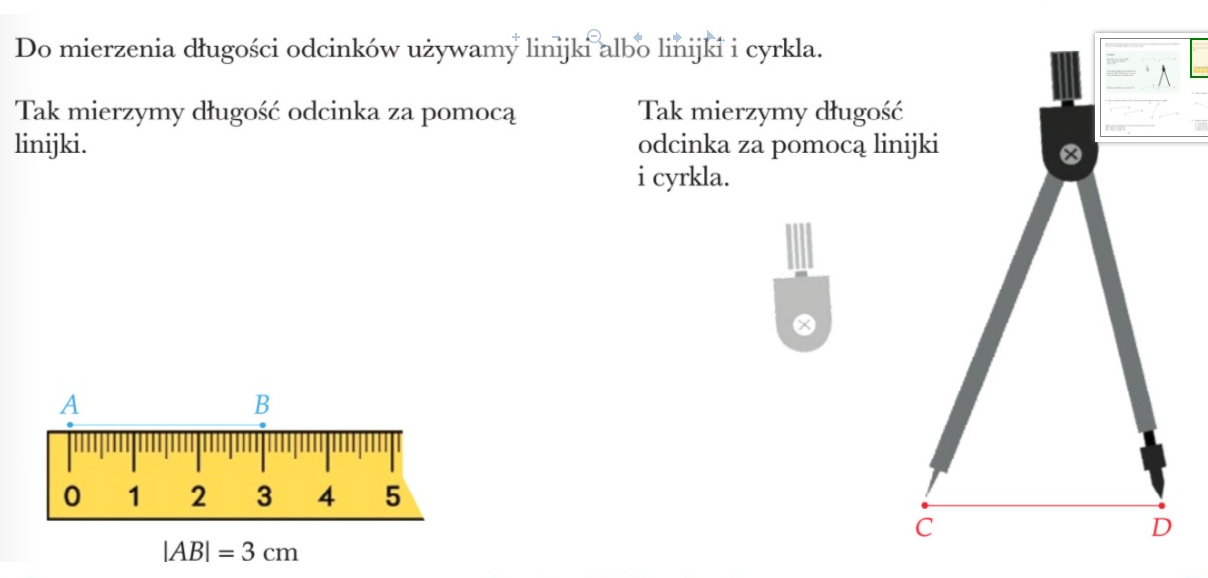 Zadanie1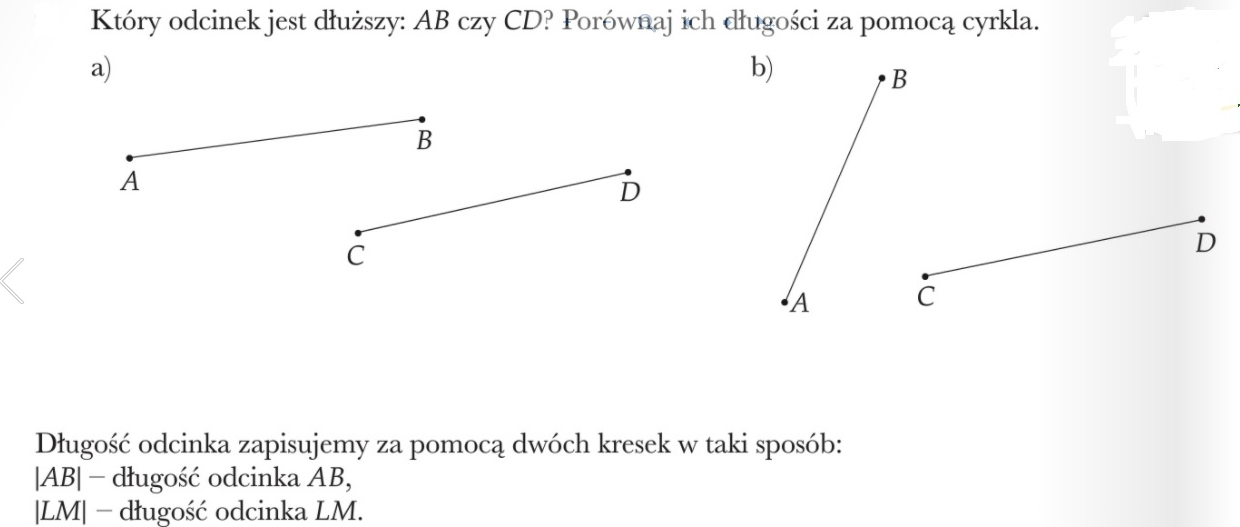 Wykorzystując pojęcia jest dłuższy, jest krótszy uzupełnij wykropkowane miejsca  IABI …………………………………………………od odcinka  ICDI  IABI …………………………………………………od odcinka  ICDI! Wskazówka:  odcinek o 2cm dłuższy dodajemy, o 2cm krótszy odejmujemy, 2 razy dłuższy mnożymy, 2 razy krótszy dzielimyZadanie2 Narysuj odcinek AB równy 5cm, a następnie odcinki:CD, który jest o 4cm dłuższy od odcinka ABEF, który jest o 3cm krótszy od odcinka ABGH, który jest 2 razy dłuższy od odcinka ABFG, który jest 5 razy krótszy od odcinka ABZadanie3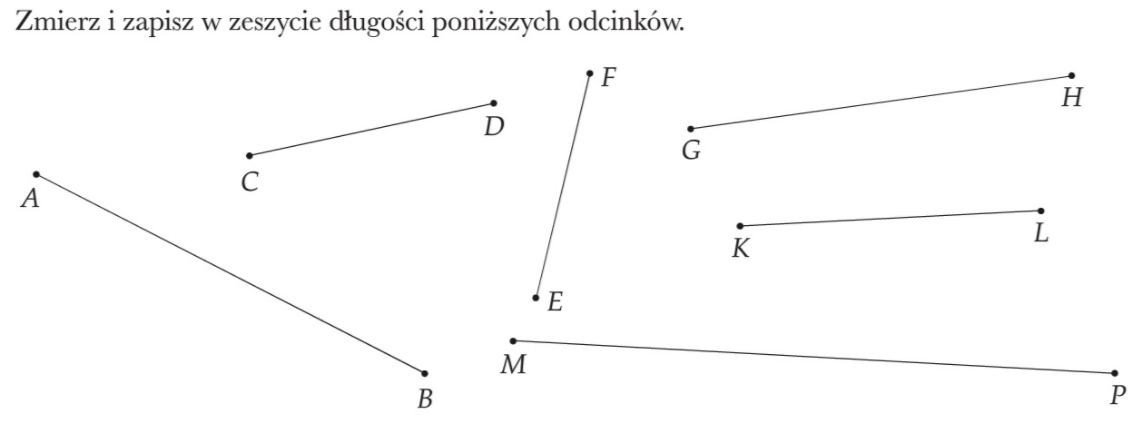 Przykład2 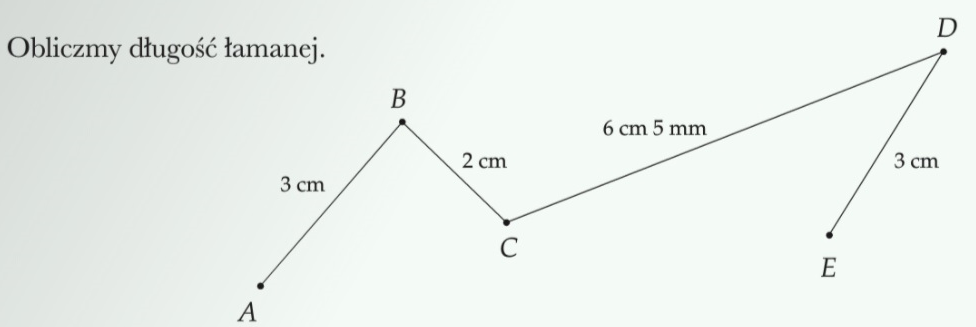 ! Obliczając długość łamanej dodajemy długości jej boków.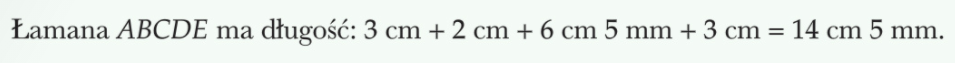 Zadanie 4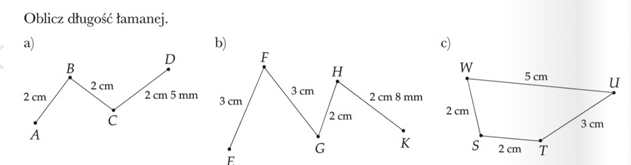 Łamana ABCD  ma długość   ……………………………………………………………………………………….Łamana EFGHK  ma długość ………………………………………………………………………………………Łamana STUW  ma długość …………………………………………………………………………………………